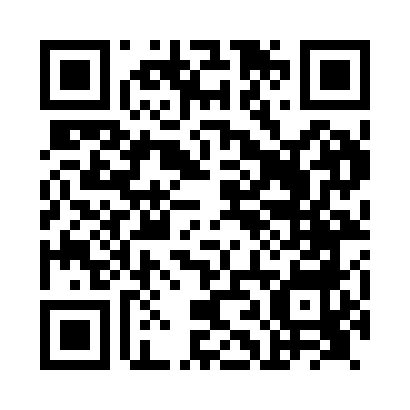 Prayer times for Mwdwl-eithin, Flintshire, UKMon 1 Jul 2024 - Wed 31 Jul 2024High Latitude Method: Angle Based RulePrayer Calculation Method: Islamic Society of North AmericaAsar Calculation Method: HanafiPrayer times provided by https://www.salahtimes.comDateDayFajrSunriseDhuhrAsrMaghribIsha1Mon3:054:531:186:589:4311:302Tue3:064:541:186:589:4311:303Wed3:064:541:186:579:4211:304Thu3:074:551:196:579:4211:305Fri3:074:561:196:579:4111:306Sat3:084:571:196:579:4011:307Sun3:094:581:196:579:4011:298Mon3:094:591:196:569:3911:299Tue3:105:001:196:569:3811:2910Wed3:105:011:206:569:3711:2811Thu3:115:031:206:559:3611:2812Fri3:125:041:206:559:3511:2713Sat3:125:051:206:549:3411:2714Sun3:135:061:206:549:3311:2715Mon3:145:071:206:539:3211:2616Tue3:145:091:206:539:3111:2617Wed3:155:101:206:529:3011:2518Thu3:165:111:206:519:2911:2419Fri3:165:131:206:519:2711:2420Sat3:175:141:206:509:2611:2321Sun3:185:161:216:499:2511:2222Mon3:195:171:216:489:2311:2223Tue3:195:191:216:489:2211:2124Wed3:205:201:216:479:2011:2025Thu3:215:221:216:469:1911:2026Fri3:225:231:216:459:1711:1927Sat3:225:251:216:449:1611:1828Sun3:235:261:216:439:1411:1729Mon3:245:281:216:429:1311:1630Tue3:255:291:216:419:1111:1531Wed3:255:311:206:409:0911:15